Волонтёры в Туапсинском районе28.10.2018 преподаватели и обучающиеся-волонтеры Краснодарского торгово-экономического колледжа выехали на помощь в село Цыпка (Туапсинский район). Наши ребята помогали вычистить Детский сад от грязи и сломанного затоплением забора.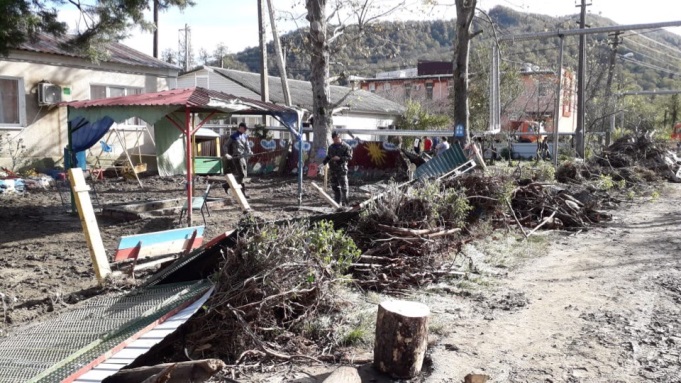 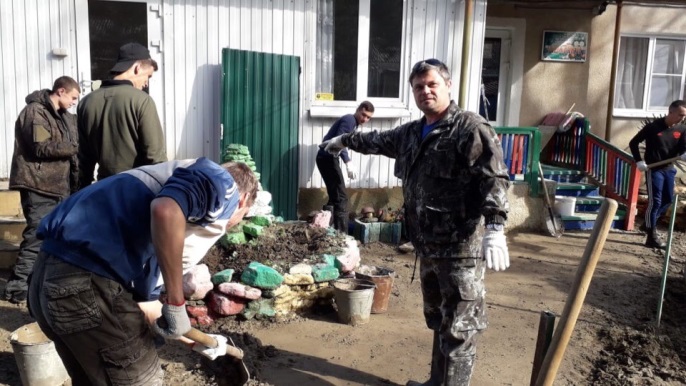 Волонтеры внесли огромный вклад в помощь затопленному селу.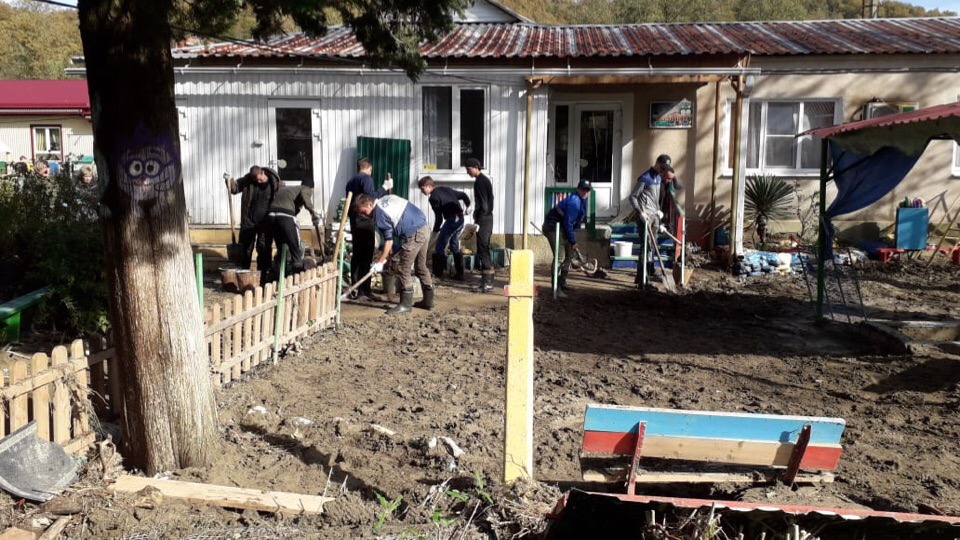 